Noteguide for Coulomb's Law - Videos 16AB		        Name					Charge is in Coulombs (C) (1C = 1 A·s) Signed quantity (+/-)e = 1.602x10-19 CProtons are +, electrons are -1 C = 6.25x1018 electrons or protons1C = 10-6 CCharge is conservedLikes repel, opposites attract Example 1- What is the force of attraction between a helium electron and its nucleus if the electron is 1.7x10-10 m away?  ) 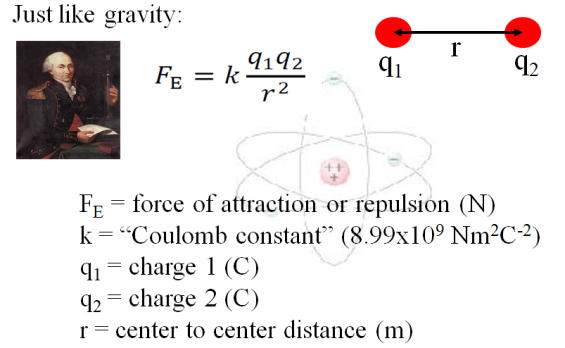 Example 2 – Two charged spheres have a force of repulsion of 5.40 N when their centers are 0.120 m apart.  What is the force of repulsion when their centers are 0.360 m apart?Whiteboards - Work these out - if you don't get the right answer, watch the video to see how to do it.Noteguide for Linear Arrays - Videos 16D1		        Name					Find the net force on B: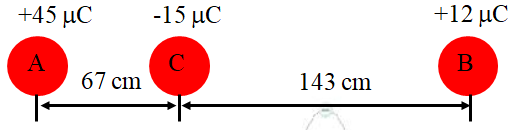 Write down the three steps:Whiteboards - Work these out - if you don't get the right answer, watch the video to see how to do it.Noteguide for Non-Linear Arrays - Videos 16D2		        Name					Find the net force on A: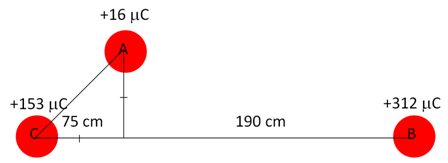 Write down the three steps:Try this one:Use the force of gravity formula - 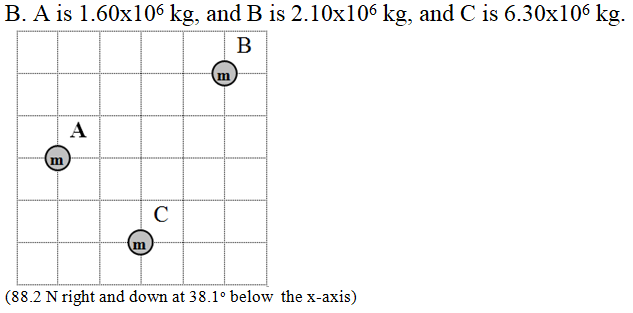 G = 6.67x10-11 N m2 kg-2Noteguide for Field Theory - Videos 16E			        Name					Example 1 - A +125 C charge experiences a force to the right of 0.0175 N.  What is the Electric field, and its direction?Example 2 - An electron travels through a region where there is a downward electric field of 325 N/C.  What force in what direction acts on the electron, and what is its acceleration?Whiteboards - Work these out - if you don't get the right answer, watch the video to see how to do it.Noteguide for Point Charges and Masses - Videos 16F	        Name					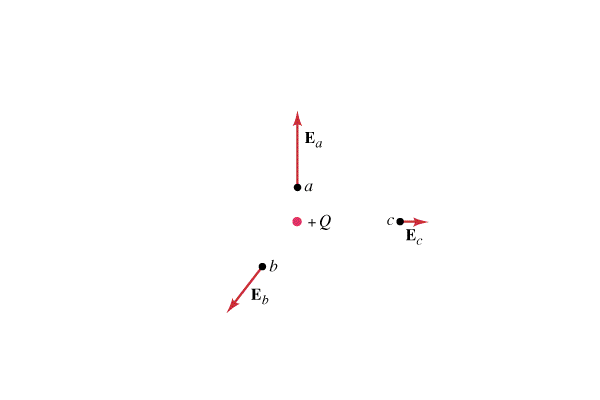 Example:  What is the electric field 2.0 m to the right of a -21 μC charge?Whiteboards - Work these out - if you don't get the right answer, watch the video to see how to do it.Noteguide for Fields in Linear Arrays - Videos 16G1	        Name					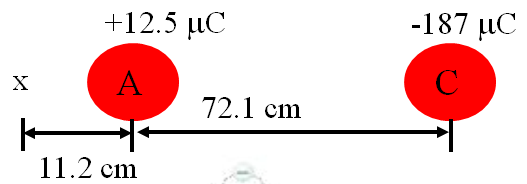 Example:  What is the electric field at the x ?Whiteboards - Work these out - if you don't get the right answer, watch the video to see how to do it.Noteguide for Fields in Non Linear Arrays - Videos 16G2        Name					I think you will be OK if you pick only one of these.  They are a lot like the vector force ones.  If you do both that would be better - but I will leave that up to you.Find the electric field at point p. Charge A is  -3.20 µC, B is +4.40 µC, and each grid line is a meter. (2640 N/C right and up at 28.1o with the x axis)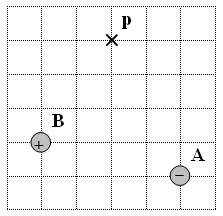 Find the gravitational field at point p. Mass A is 1.60x1012 kg, B is 3.9x1012 kg, and each grid line is a meter. (21.5 N/kg right and down at 18.6o with the x axis)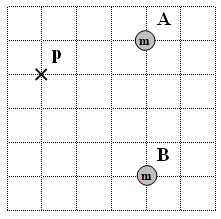 1. Jess Uwaite places a +3.0 µC charge 3.5 m from a +5.0 µC charge.  What is the force of repulsion?  (1 µC = 10-6 C) (0.011N )2. Noah Verkreinatlaad places a 5.0 C charge how far from a 3.0 C charge to make the force between them exactly 4.00 N? (1.8x105 m  or 180 km )3. Cally Seniks measures a force of attraction of 4.50 N between two charges when their centers are separated by 1.20 m.  What is the force of attraction when their centers are separated by 0.950 m? (7.18 N )4. Rita Book measures a force of attraction of 12.0 N between two charges when their centers are separated by 2.50 m.  At what separation is the force of attraction 7.00 N? (3.27 m )Find the force on A: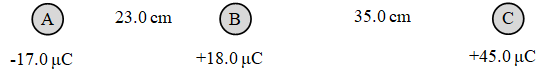 Find the force on B:  (Use the force of gravity formula - , G = 6.67x10-11 N m2 kg-2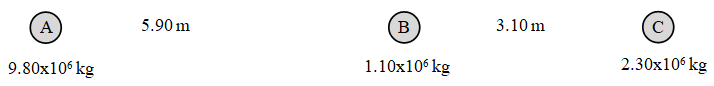 GravitationalElectricalField:          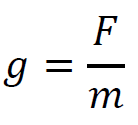 g - gravitational field strength (N/kg)F - force exerted by field on the mass (N)m - the mass (kg)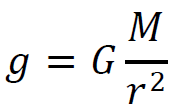 g - g near a point mass toward mass (N/kg)G - 6.67x10-11 Nm2kg-2M - the mass (kg)r - distance from the point mass (m)Field:      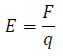 E - electric field strength (N/C)F - force exerted by field on charge (N)q - the charge (C)                (not in data packet)E - E near a point charge away from charge (N/C)k - 8.99x109 Nm2C-2q - the charge (C)r - distance from the point charge (m)1.Ishunta Dunnit notices that a charge of -125 C experiences a force of 0.15 N to the right.  What is the electric field and its direction? (1200 N/C left)2. Doan Botherme places a +12 mC charge into an upward 160 N/C electric field.  What force in what direction does it experience? (1.9 N up)3.Alfred O. Dadark is on a planet where a mass of 0.12 kg experiences a downward force of 7.80 N.  What is the gravitational field on the surface of this planet? (65 N/kg down)4. Telly Vishun places an unknown charge into a known upward electric field of 612 N/C, and the charge experiences a downward force of .851 N.  What is the charge? (-1.39 mC)5. Sal F. Hone levitates a 0.00125 kg ball with an upward electric field of 590 N/C.  What is the charge on the ball?(Hint gravity = electrical force) (+20.8 μC)Eq = mg5. Sal F. Hone levitates a 0.00125 kg ball with an upward electric field of 590 N/C.  What is the charge on the ball?(Hint gravity = electrical force) (+20.8 μC)Eq = mgField:   g - g near a point mass toward mass (N/kg)G - 6.67x10-11 Nm2kg-2M - the mass (kg)r - distance from the point mass (m)Field:     (not in data packet)E - E near a point charge away from charge (N/C)k - 8.99x109 Nm2C-2q - the charge (C)r - distance from the point charge (m)1.Vera Similitude measures the electric field 13.5 m to the right of a -1.45 μC charge.  What electric field in what direction?(71.5 N/C to the left)2. Vesta Buhl measures an electric field of 2,120 N/C, 67 cm from a charge of unknown value.  The electric field is away from the charge.  What is the charge? (+0.11 μC)3.Amelia Rate measures a gravitational field of 3.4 N/kg.  What distance is she from the center of the earth?  (Me = 5.98 x 1024 kg.)  (1.1 x 107 m)4. Tara Bull measures an electric field of 10. N/C what distance from an electron? (12 μm)Field:   g - g near a point mass toward mass (N/kg)G - 6.67x10-11 Nm2kg-2M - the mass (kg)r - distance from the point mass (m)Field:     (not in data packet)E - E near a point charge away from charge (N/C)k - 8.99x109 Nm2C-2q - the charge (C)r - distance from the point charge (m)1. Find the gravitational field at p:  (49.0 N/kg to the left)2. Find the electrical field at p: (51.6 N/C to the right)